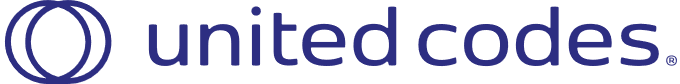 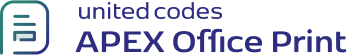 This is an example of using d3 image tag.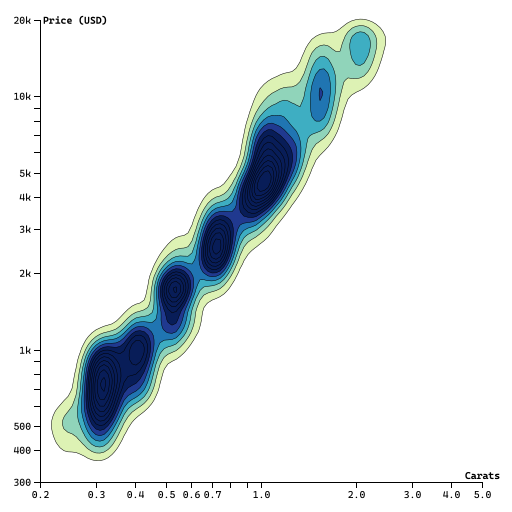 